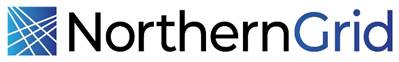 Table A.  Project Data Requirements***Insert Table A from Attachment K***Contact:  NWPP_NorthernGrid_Staff@nwpp.org